IIOFT  2020  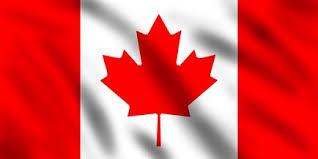 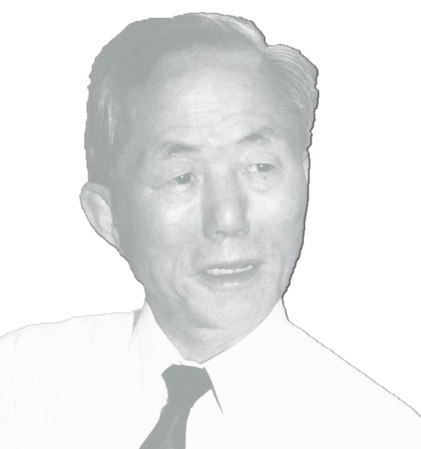 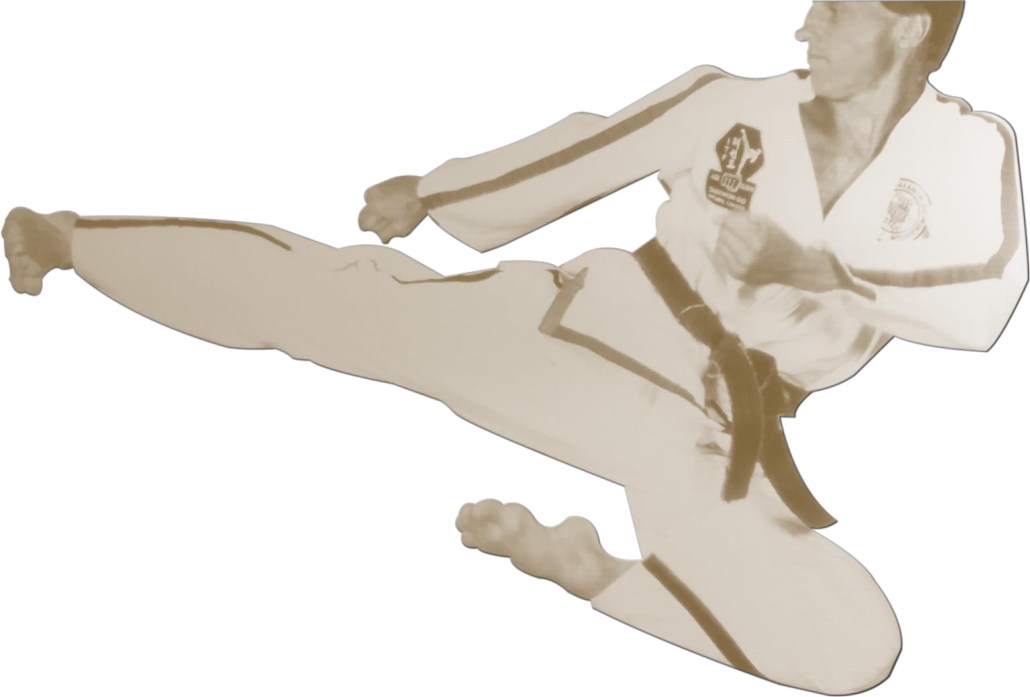 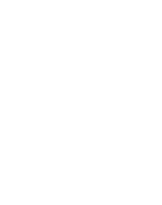 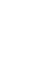 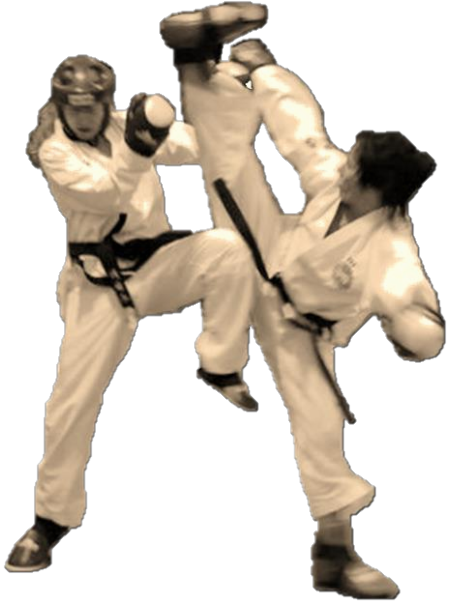            International ITF Open Friendship Tournament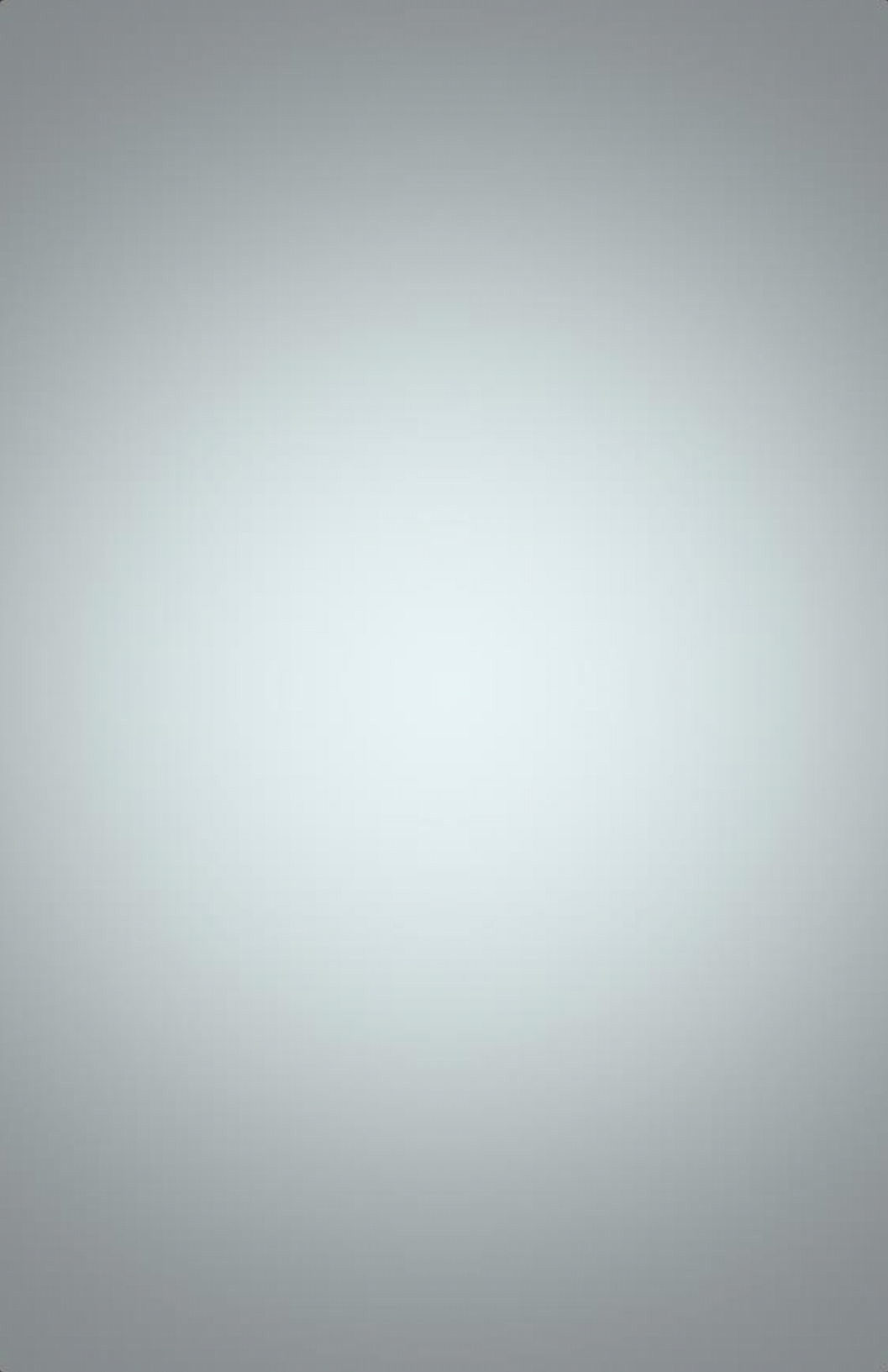 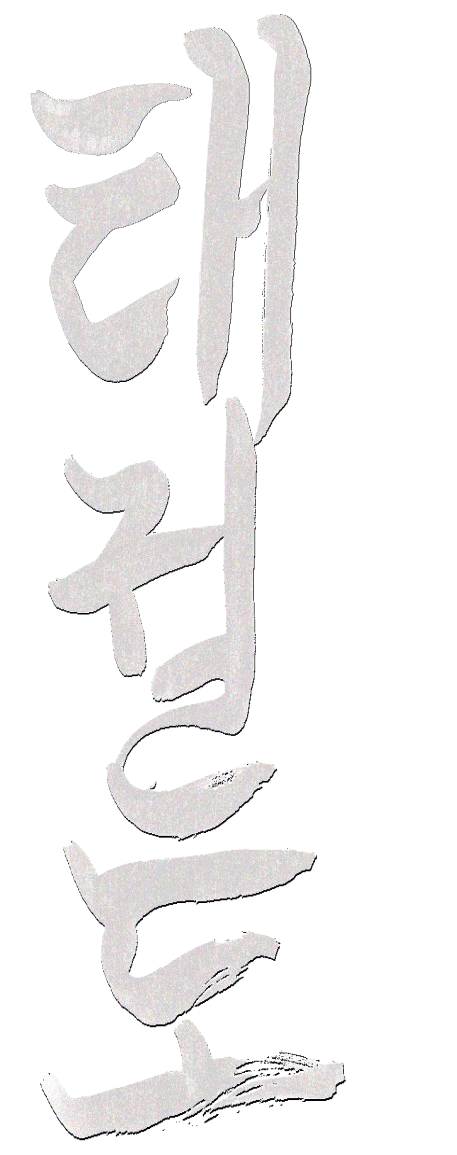 CSaturday May 2nd, 2020EntryFee $70F.H. Sherman Recreation Centre 
	388 First Rd. E.  Stoney Creek,  	ON, Canada   L8J 2X3 $60 CAD 50+ or $65 CAD 30+  Entrance:                  8:00-9:00 a.m.registered and paid by April 15  NO REGISTRATION AFTER April 22! Divisions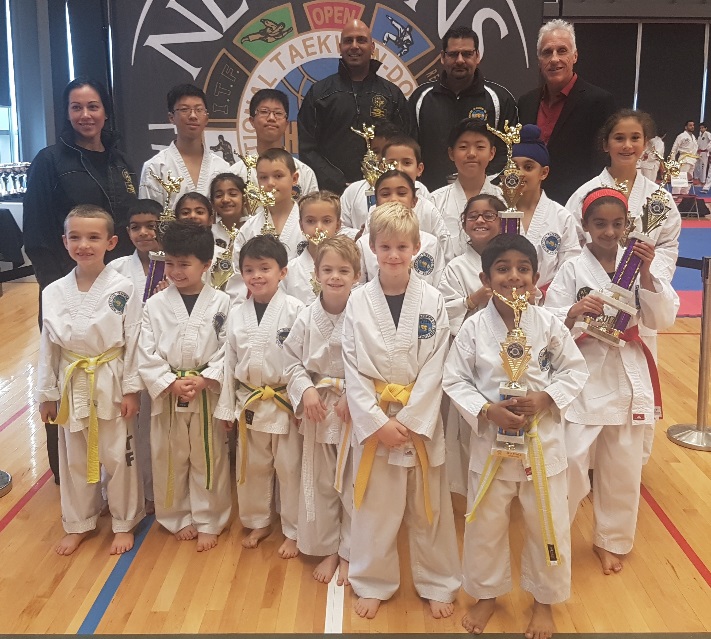          Start  9:15 a.m.   Spectator Fee:   - Kids 5 & Under,  FREE                                       - 6 and Up:  $10 OR $8 WITH 3 NON-PERISHABLE   FOOD ITEMS 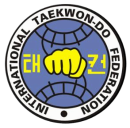 Presented by:  LEE SUKHI SUCCESS  MARTIAL  ARTS  CANADA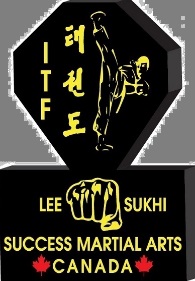 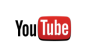 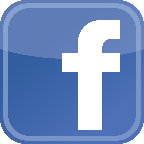 